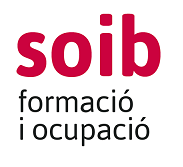 FAIG CONSTAR:Que en data 8 de novembre de 2022 es fa pública la llista definitiva del procés de selecció de personal formador del mòdul MF1052_2 Servei en restaurant. No s’ha rebut cap escrit d’al·legacions durant el termini de tres dies hàbils establert després de la publicació de la llista provisional.El resultat del procés de selecció ha estat el següent:Vicent Tur Ferrer: 44,70 punts.Francisco Luis Domínguez López: 21,50 punts.Eivissa, 8 de novembre de 2022La directora insular del SOIBa Eivissa i Formentera,Maria Dolors Roig MartíSelecció de personal formadorCentre de Formació SOIB Blanca DonaSelecció de personal formadorCentre de Formació SOIB Blanca DonaEspecialitatServei en restaurant (MF1052_2)Núm.ordre i acció formativaMP12/22; 845/22Dates d’impartició17/01/2023 a 03/03/2023